LIGHT SOURCES SORT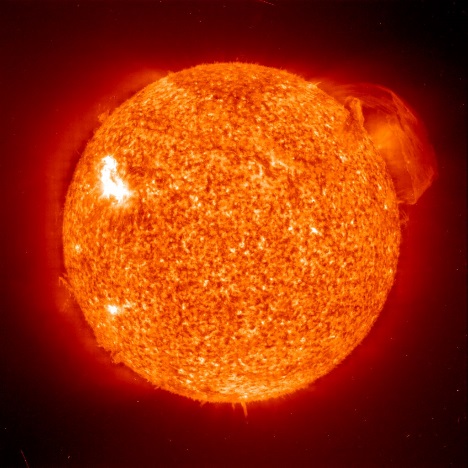 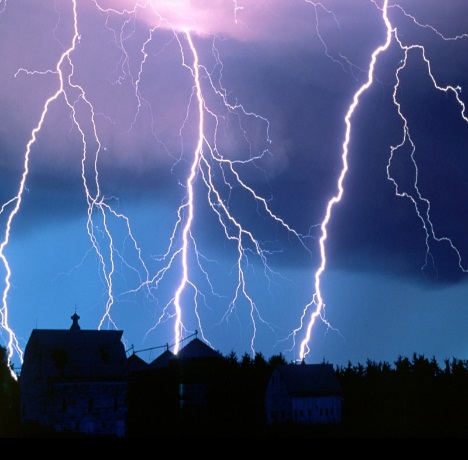 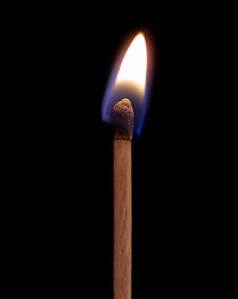 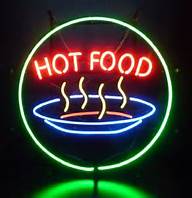 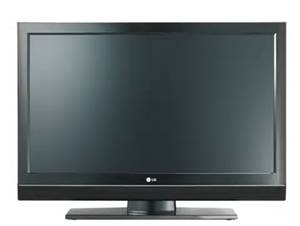 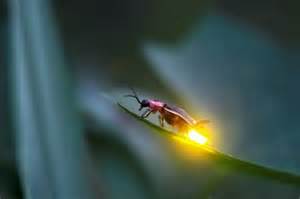 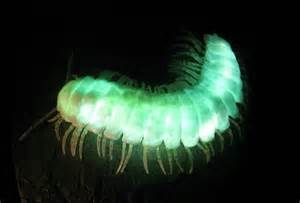 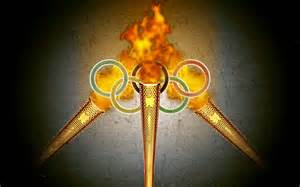 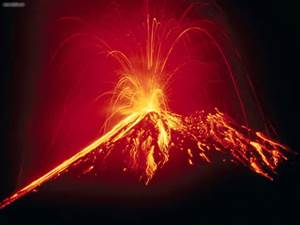 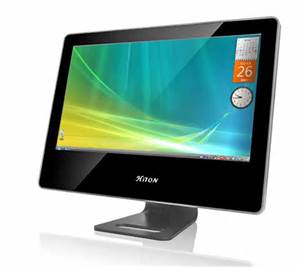 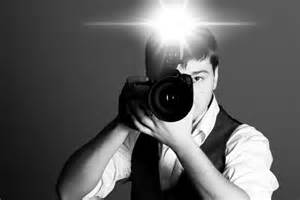 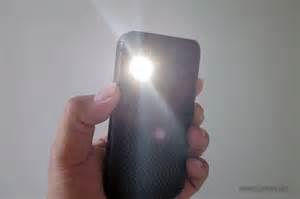 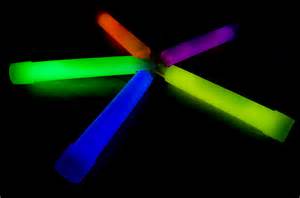 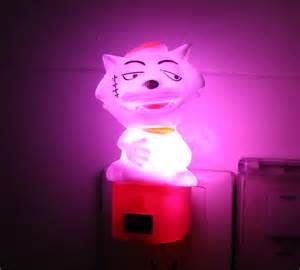 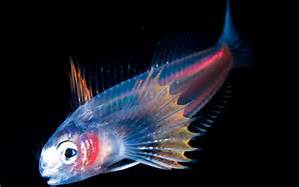 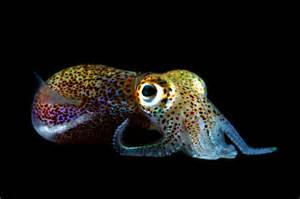 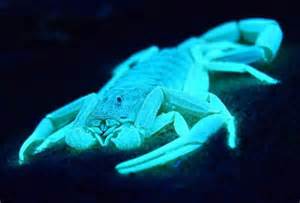 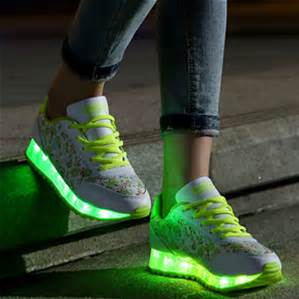 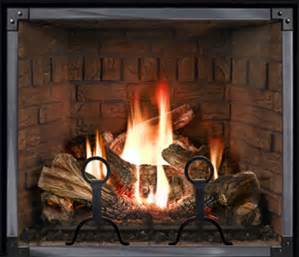 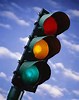 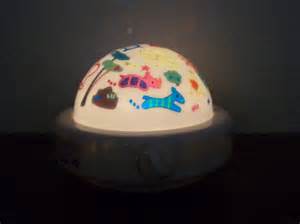 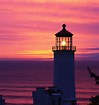 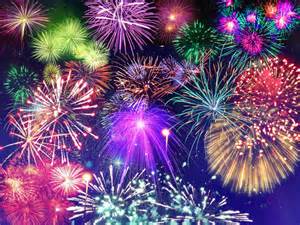 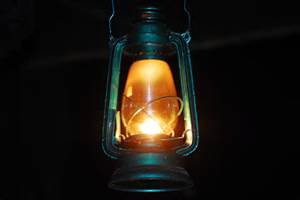 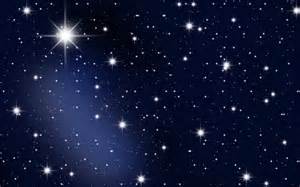 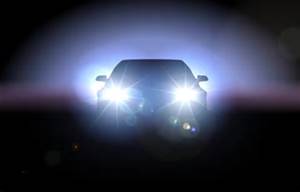 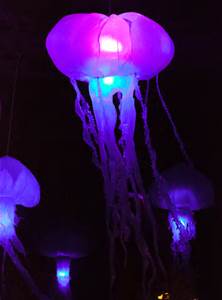 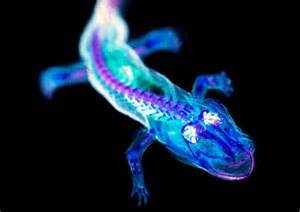 